									Warszawa, dnia 11.05.2017 r.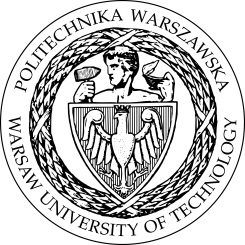 REFERENT/SPECJALISTA DS. TRANSFERU TECHNOLOGIICENTRUM ZARZĄDZANIA INNOWACJAMI I TRANSFEREM TECHNOLOGII Politechnika Warszawska poszukuje osoby na stanowisko referenta/specjalisty ds. transferu technologii w wymiarze pełnego etatu w Dziale Komercjalizacji i Transferu Technologii CZIiTTZakres obowiązków na stanowisku:realizacja zadań koordynowanych przez Dział Komercjalizacji i Transferu Technologii zgodnie z obowiązującymi wewnętrznymi regulacjami Centrum Zarządzania Innowacjami 
i Transferem Technologii jak również Politechniki Warszawskiej;stała współpraca z podstawowymi jednostkami organizacyjnymi Politechniki Warszawskiej 
w zakresie komercjalizacji, transferu technologii i wiedzy;przygotowanie i obsługa dokumentacji związanej z ochroną własności intelektualnej 
i komercjalizacją wyników badań w uczelni w tym obsługa baz danych (m.in.: POLON i inne)
w zakresie zadań Działu Komercjalizacji i Transferu Technologii;współudział w realizacji zadań związanych z ofertą Działu Komercjalizacji i Transferu Technologii
w szczególności m.in.: opracowywanie analiz w zakresie potencjału wdrożeniowego nowych technologii, audyty innowacyjności, technology scouting, RAT, ulga B+R, opinie technologiczne, innowacyjne, wsparcie w zakresie negocjacji biznesowych, due diligence promocja potencjału naukowego - technologicznego, środki pomocowe na badania i rozwój oraz innowacje, organizacja spotkań branżowych – brokerskich;inicjowanie, nawiązywanie i podtrzymywanie współpracy w zakresie  technologii, prac B+R networkingu technologicznego z zewnętrznymi podmiotami gospodarczymi, instytucjami otoczenia biznesu, sektorem administracji rządowej oraz samorządowej; inicjowanie i współrealizacja projektów współfinansowanych ze środków zewnętrznych, tematycznie związanych z zadaniami realizowanymi przez Dział Komercjalizacji i Transferu Technologii; inicjowanie i współrealizacja przedsięwzięć popularyzatorskich w zakresie zadań realizowanych przez Dział Komercjalizacji i Transferu Technologii;aktywna współpraca z pozostałymi Działami Centrum Zarządzania Innowacjami 
i Transferem Technologii w realizacji pozostałych zadań niezbędnych do prawidłowego funkcjonowania Centrum.Wymagania stawiane kandydatom: wykształcenie wyższe,min. 3-letni staż pracy (przy ubieganiu się o stanowisko specjalisty ds. transferu technologii);komunikatywność (wysoki poziom empatii oraz kultury osobistej, cierpliwość);umiejętność poprawnego wysławiania się w języku polskim oraz czytelnego opracowania informacji oraz materiałów;  bardzo dobra znajomość języka angielskiego w mowie i piśmie; samodzielność i samodyscyplina;umiejętność wyszukiwania informacji w publicznie dostępnych źródłach informacji;zdolności analityczne;wysoki poziom kreatywności - własna inicjatywa;dyspozycyjność. Mile widziane/pożądane:wykształcenie związane z zakresem tematycznym, m.in.: zarządzanie, administracja, ekonomia lub techniczne (chemia, elektronika, materiałoznawstwo, itd.);ukończone studia podyplomowe, kursy lub szkolenia z zakresu innowacyjności, przedsiębiorczości, transferu technologii, ochrony własności intelektualnej lub finansowania działalności innowacyjnej;doświadczenie w aplikowaniu i realizacji projektów (badawczych, szkoleniowych, wspierających itp.) w ramach programów europejskich lub krajowych programów operacyjnych;znajomość trendów ekonomiczno - gospodarczych (doświadczenie w pracy w instytucji otoczenia biznesu lub w biznesie).Oferujemy:pracę w ciekawym rozwojowym środowisku naukowo – uczelnianym;pracę w wiodącym ośrodku wsparcia transferu technologii i komercjalizacji w Polsce;perspektywę awansu zawodowego;innowacyjną atmosferę pracy; możliwość podnoszenia kwalifikacji (kursy, szkolenia, udział w ciekawych wydarzeniach, projektach.Zainteresowane osoby prosimy o przesłanie dokumentów (CV i  listu motywującego w wersji Word lub prezentacji POWER POINT, uzasadniający potrzebę zatrudnienia w Dziale Komercjalizacji Transferu Technologii ) drogą mailową na adres: Marcin.Postawka@pw.edu.pl lub Monika.Kubalewska@pw.edu.pl, w terminie do 24.05. 2017 r.Zastrzegamy sobie prawo do kontaktu tylko z wybranymi kandydatami. Nadesłanych dokumentów nie zwracamy.
Prosimy o dopisanie klauzuli: „Wyrażam zgodę na przetwarzanie moich danych osobowych zawartych w ofercie pracy dla potrzeb niezbędnych do realizacji procesu rekrutacji zgodnie z ustawą z dnia 29.08.1997 r. o ochronie danych osobowych (Dz. U. 2016 r., poz. 922).